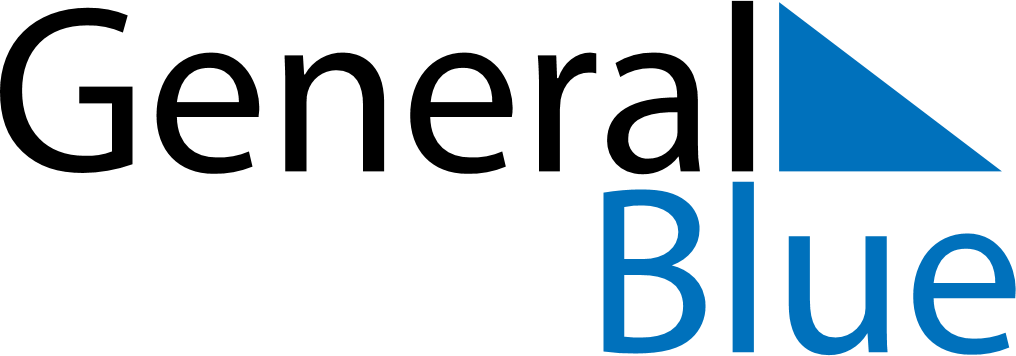 August 2028August 2028August 2028August 2028SloveniaSloveniaSloveniaSundayMondayTuesdayWednesdayThursdayFridayFridaySaturday1234456789101111121314151617181819AssumptionUnification of Prekmurje Slovenes with the Mother Nation20212223242525262728293031